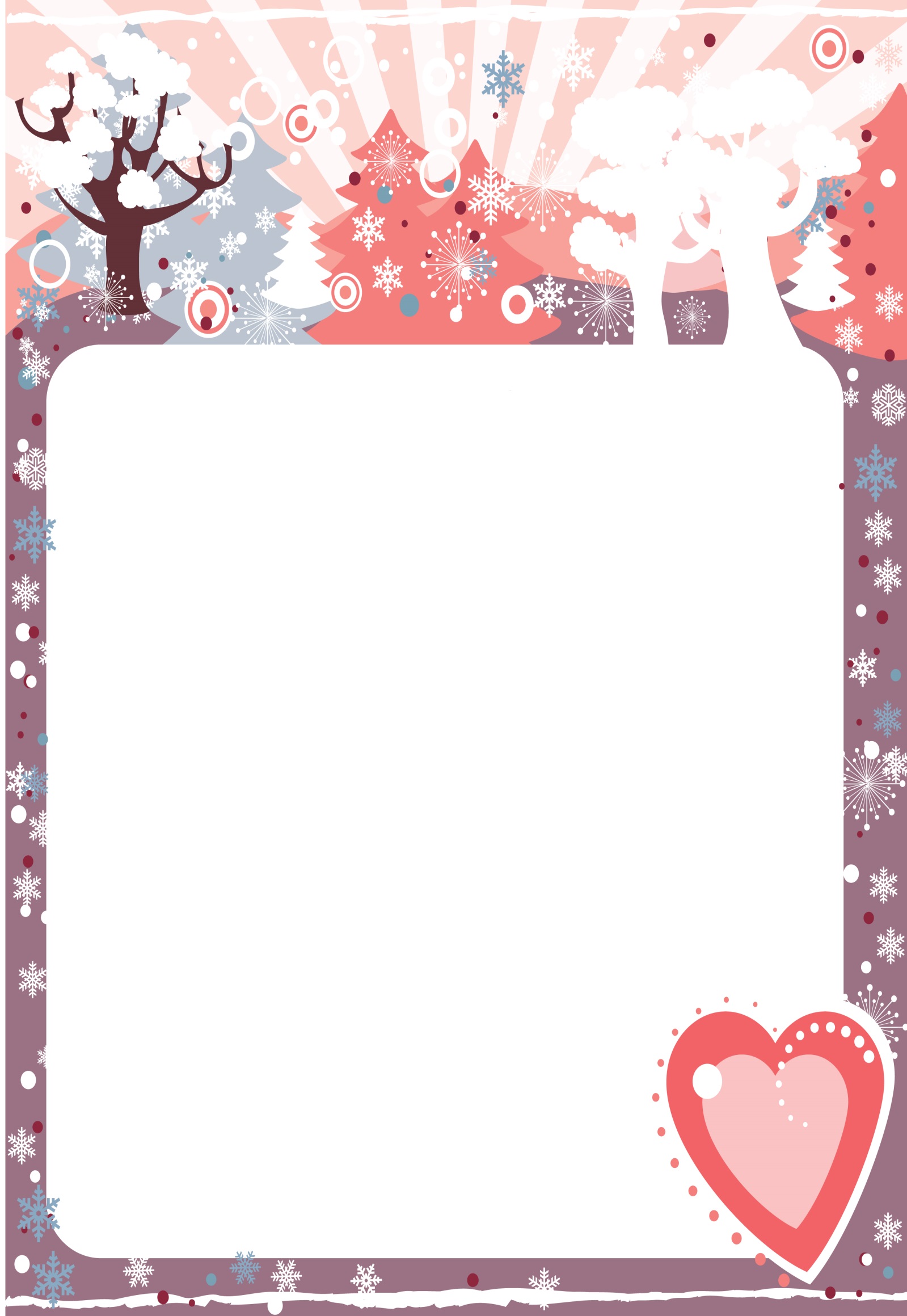 Цели: познакомить детей с русским народным праздником, традициями, обычаями, самобытной культурой.Задачи:- способствовать всестороннему развитию дошкольников; - воспитывать  уважительное отношения к народным традициям, чувство доброты, внимания и чуткости друг к другу и окружающим людям; -формирование у детей  чувства коллективизма и взаимопомощи, дисциплинированности, смелости, настойчивости, упорства, выдержки.Действующие лица: 2 скоморохаДети Воспитатели Ход праздникаПроходит мероприятие на свежем воздухе. Скоморохи встречают детей на площадке.Скоморохи: (вместе) Эй, добрые господа! 1-й Скоморох: Пожалуйте сюда! Два раза не повторяем, Поэтому один раз объявляем! 2-й Скоморох:Дорогие горожане, Все, кто любит блины в сметане! Приходите Масленицу встречать, А зиму прогонять! 1-й Скоморох: Не скупитесь, не рядитесь, На Масленицу наглядитесь! 2-й Скоморох:Молодцы задорные! Девицы проворные! 1-й Скоморох:Забияки, плясуны! Запевалы, драчуны! Весну встретим, зиму проводим, В хороводе походим! 2-й Скоморох:Приходите не пожалеете! Лет на пять помолодеете! Все построились на площадке.1-й Скоморох:Масленица – самый весёлый, шумный народный праздник. Каждый день масленичной недели называется по-своему и имеет свои обычаи. На Руси было принято делать чучело Масленицы наряжать его в девичий наряд, ставить на видном месте и проводить вокруг него весёлые развлечения. 1-й Скоморох: Сколько нас сегодня собралось на празднике! А теперь вкруг выходите, Масленицу все зовите! Повторяйте все за мной! А мы Масленицу ждём, Со двора не идём. Приходи МасленицаНа широкий двор, Поиграть, попеть, На горках покататься, В блинах поваляться! (все присутствующие повторяют слова за скоморохами) Звучит задорная русская народная, выносят чучело Масленицы.1-й скоморох:Пришла Масленица с весельем, да с радостью, и со всякими сладостями. Предлагаем не стоять, предлагаем поиграть! И вот первая забава —Победителя ждет слава! Кто в беге в мешках победит, Того скоморох наградит. Проводится бег в мешках. Игра «Бег в мешках». 2-й скоморох:Друзья! А следующее состязание для тех, В ком сила играет для зимних потех. Приглашаем всех желающих, прокатиться на резвых лошадях! Игра «Скачки на лошадях»1-й скоморох:Чтоб веселье не угасло, Чтобы вам не заскучать, Приглашаем всех в катании на карусели Участье принять! Игра «Карусель»2-й скоморох: А сейчас давайте сыграем еще в одну интересную игру с бубном. Игра «Передай бубен»2-й скоморох: Продолжаем праздник наш! У нас, у Скоморохов, сто затей. Хочешь, не хочешь, Выходи играть, не робей! Игра «Петушиный бой». 1-й скоморох: Кто из вас самый смелый и ловкий? Выходи — прояви сноровку! Игра «Перетягивание каната»1-й скоморох:А сейчас устроим хоровод вокруг Масленицы. Все дети встают в большой хоровод.1-й скоморох:Давайте попрощаемся с Масленицей. Повторяйте все за нами хором! Ты прощай, прощай, наша Масленица! Ты прощай, прощай наша широкая! Ты пришла с добром, сыром, маслом, яйцом, С блинами, пирогами да с оладьями! Скоро будет воскресенье, Наше кончится веселье! Прощай, Масленица, прощай! Снова всех нас навещай! Масленица под музыку уносят.Скоморохи:Ну, гости дорогие, напелись, наигрались, С Масленицей попрощались, А теперь пора и угоститься-побаловаться! Всем раздаются угощения.